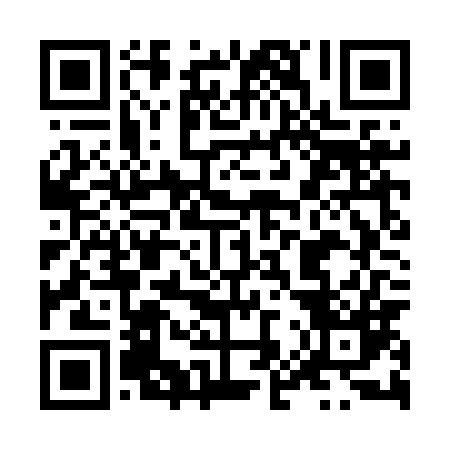 Ramadan times for Kolonia Laszewo, PolandMon 11 Mar 2024 - Wed 10 Apr 2024High Latitude Method: Angle Based RulePrayer Calculation Method: Muslim World LeagueAsar Calculation Method: HanafiPrayer times provided by https://www.salahtimes.comDateDayFajrSuhurSunriseDhuhrAsrIftarMaghribIsha11Mon4:144:146:1111:573:475:455:457:3512Tue4:114:116:0811:573:485:475:477:3713Wed4:094:096:0611:573:505:485:487:3914Thu4:064:066:0311:563:525:505:507:4115Fri4:034:036:0111:563:535:525:527:4316Sat4:014:015:5911:563:555:545:547:4517Sun3:583:585:5611:553:565:565:567:4718Mon3:553:555:5411:553:585:585:587:4919Tue3:533:535:5111:553:595:595:597:5120Wed3:503:505:4911:554:006:016:017:5321Thu3:473:475:4711:544:026:036:037:5522Fri3:443:445:4411:544:036:056:057:5823Sat3:413:415:4211:544:056:076:078:0024Sun3:383:385:3911:534:066:096:098:0225Mon3:363:365:3711:534:086:106:108:0426Tue3:333:335:3411:534:096:126:128:0727Wed3:303:305:3211:524:106:146:148:0928Thu3:273:275:3011:524:126:166:168:1129Fri3:243:245:2711:524:136:186:188:1330Sat3:213:215:2511:524:156:206:208:1631Sun4:184:186:2212:515:167:217:219:181Mon4:154:156:2012:515:177:237:239:212Tue4:124:126:1712:515:197:257:259:233Wed4:094:096:1512:505:207:277:279:254Thu4:054:056:1312:505:217:297:299:285Fri4:024:026:1012:505:227:307:309:306Sat3:593:596:0812:505:247:327:329:337Sun3:563:566:0612:495:257:347:349:368Mon3:533:536:0312:495:267:367:369:389Tue3:493:496:0112:495:287:387:389:4110Wed3:463:465:5812:485:297:397:399:43